UZAKTAN EĞİTİM15-19 HAZİRAN15.06.2020 PAZARTESİETKİNLİK: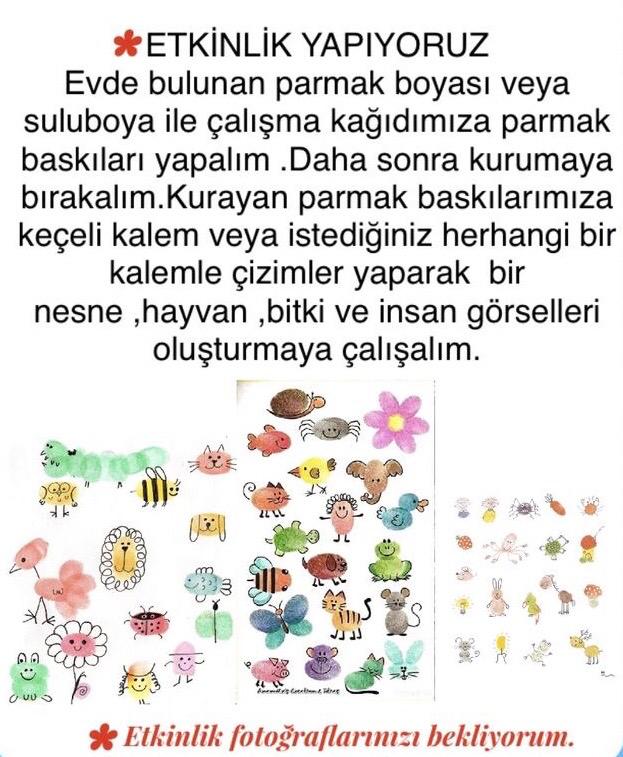 DENEY: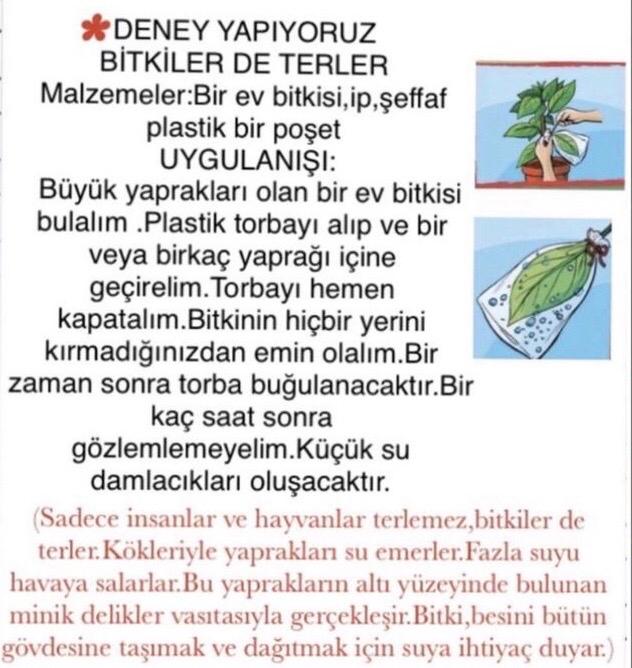 ŞARKI:Hayvanları Tanıyalım ŞarkısıOYUN: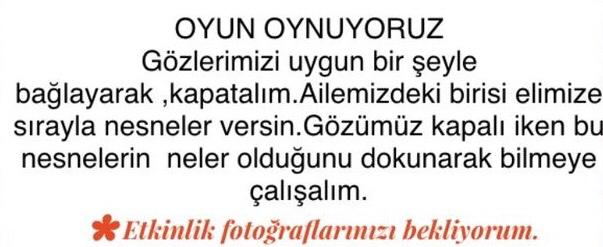 16.06.2020 SALIKONU: BAYKUŞLAR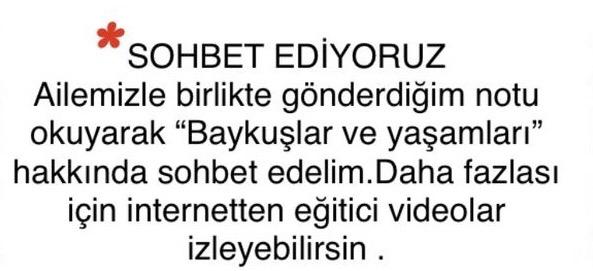 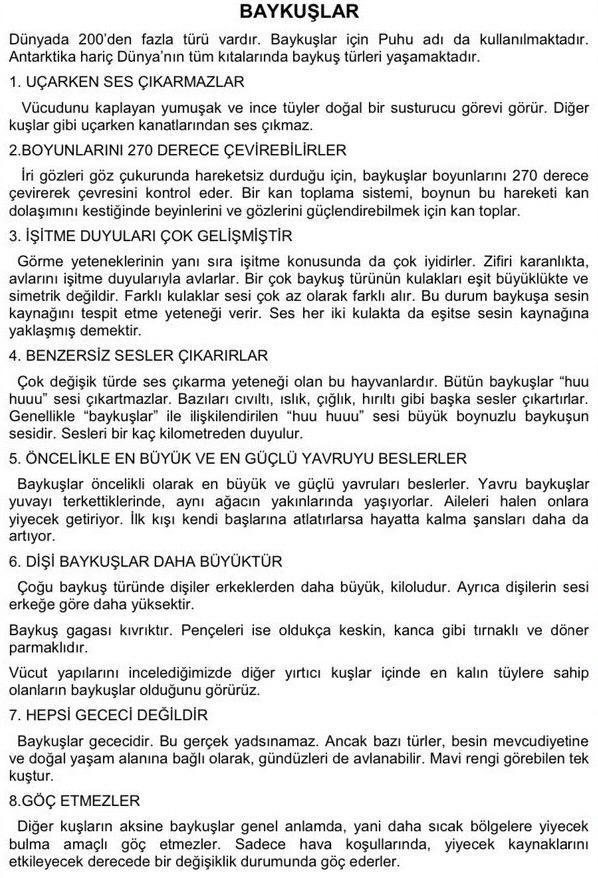 ETKİNLİK: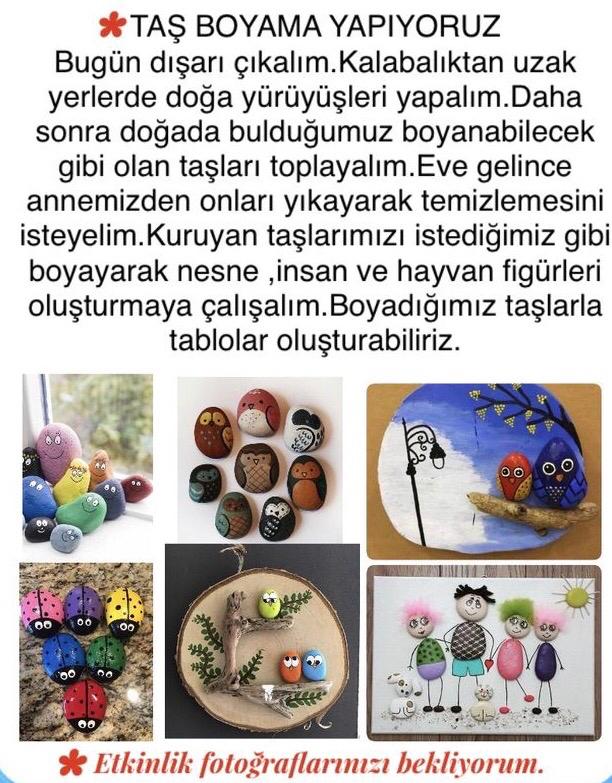 DENEY: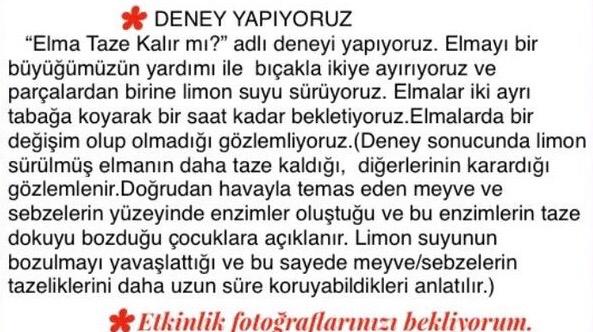 PARMAK OYUNU: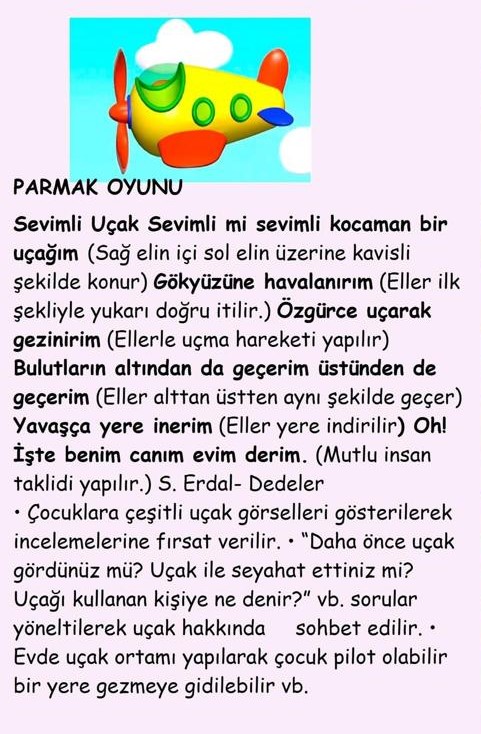 HİKAYE ZAMANI: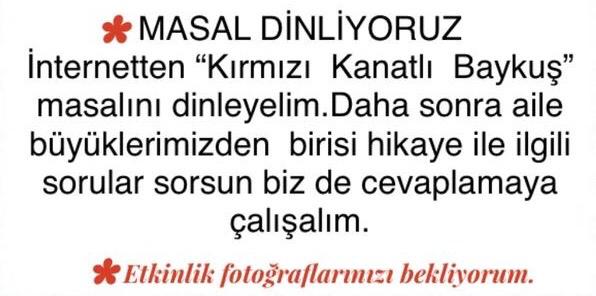 17.06.2020 ÇARŞAMBAOYUN :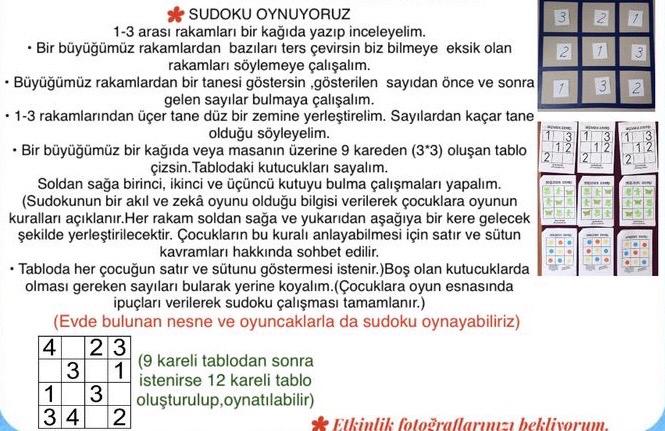 SOHBET: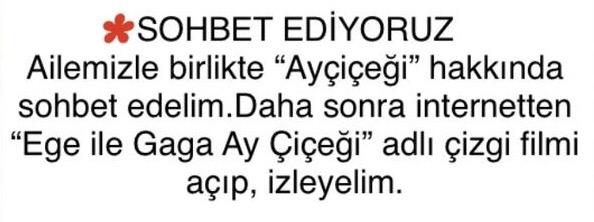 ETKİNLİK: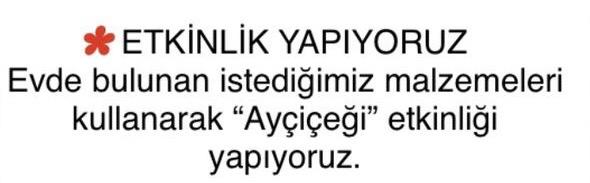 MATEMATİK ETKİNLİĞİ: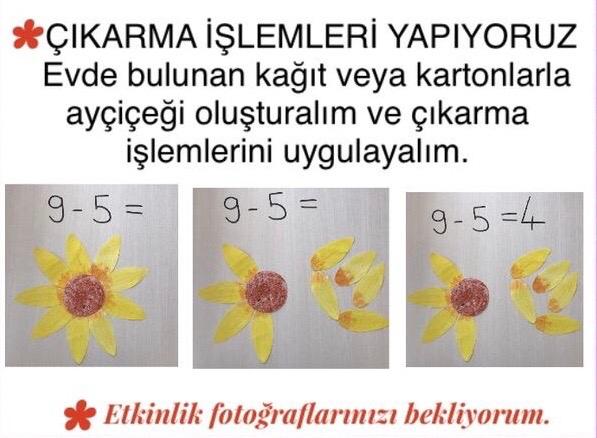 ŞARKI:BERRİN ÇOPUR-AYÇİÇEĞİJİMNASTİK VE HAREKET: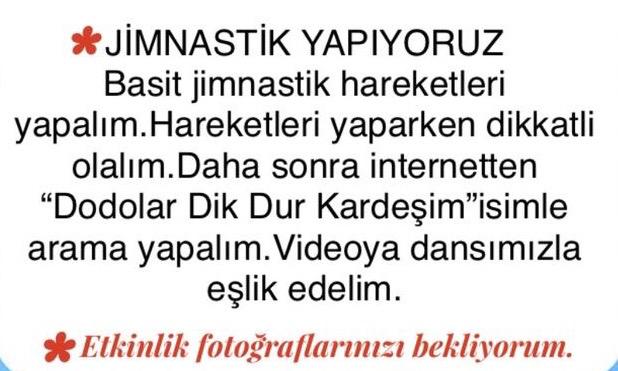 17.06.2020 PERŞEMBEHİKAYE SAATİ: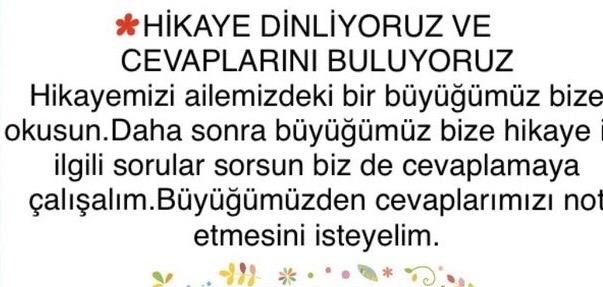 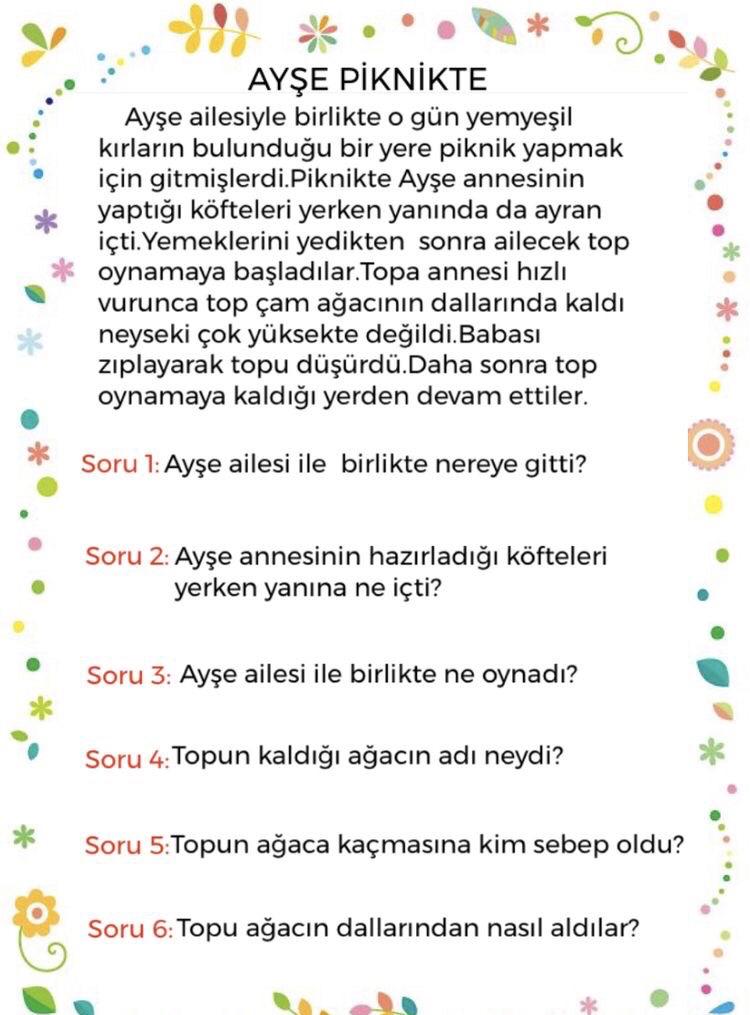 TEKERLEME: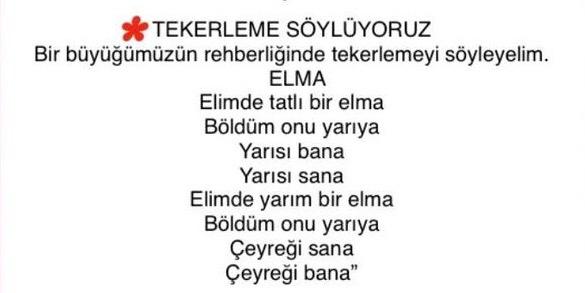 DENEY: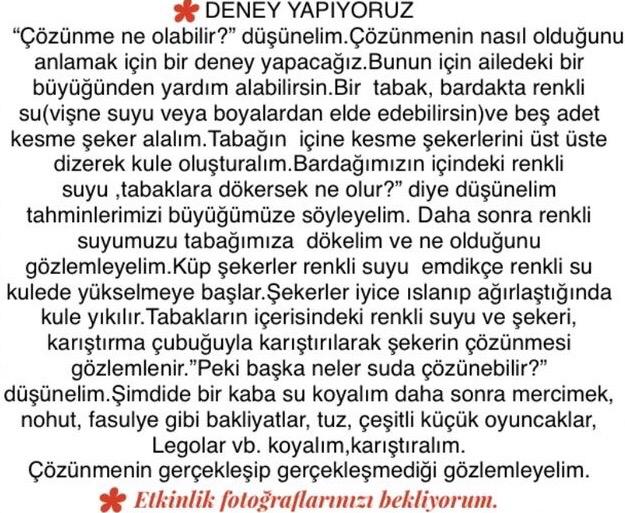 ETKİNLİK: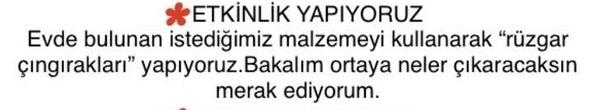 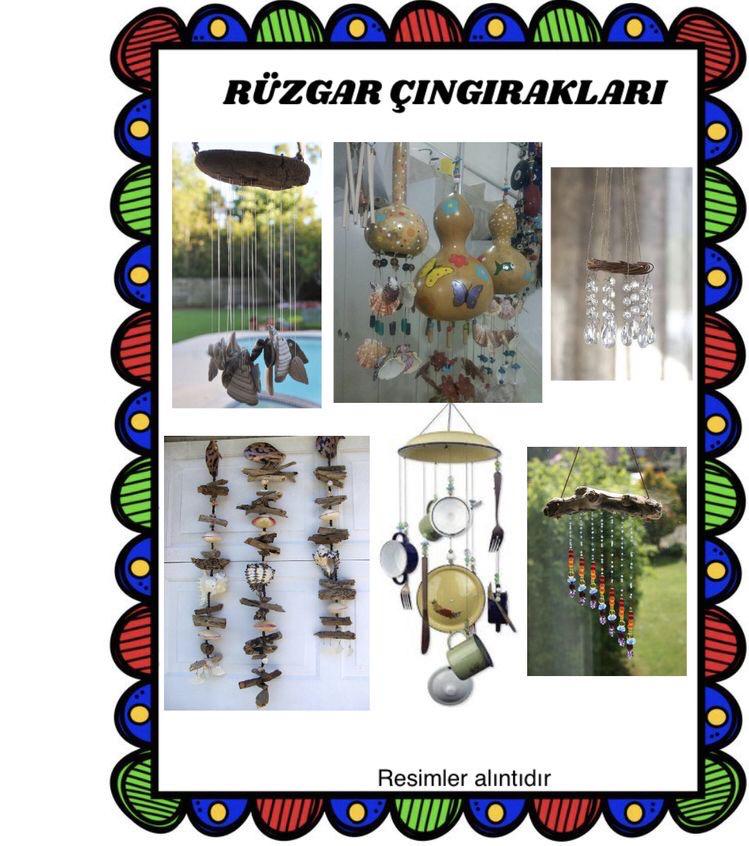 ŞARKI:BERRİN ÇOPUR-LUNAPARK18.06.2020 CUMA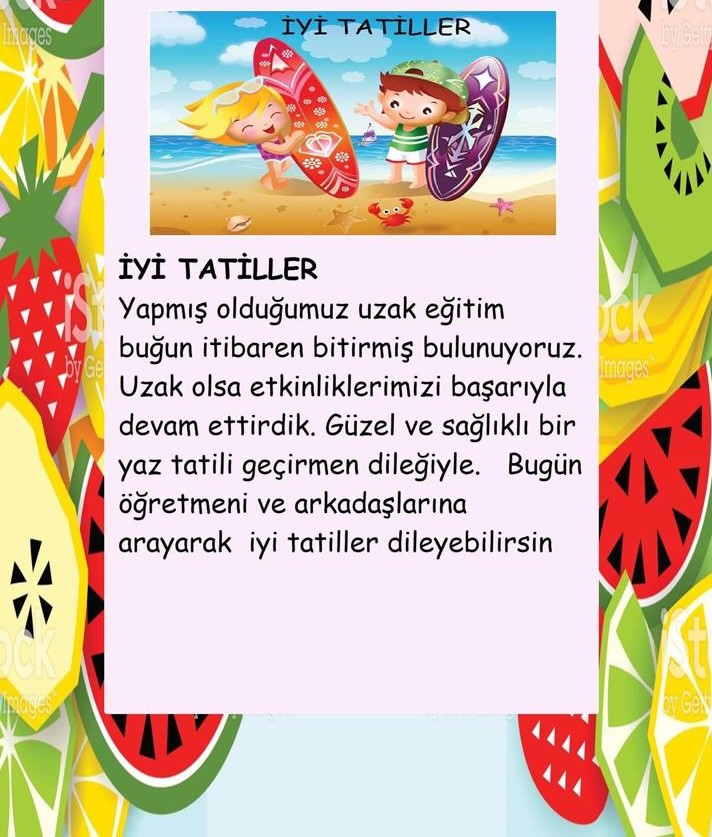 